«22» January 2021			Moscow                         	           No. 02/21Form of the meeting: absent voting.Total number of members of the Personnel and Remuneration Committee: 3 persons.Participants of the voting: A.A. Bashinjaghyan, A.V. Golovtsov, L.A. Romanovskaya.Members who did not provide questionnaires: none.The quorum is present.Date of the minutes: 22.01.2021.AGENDA:1. On preliminary consideration of the budget of the Personnel and Remuneration Committee of the Board of Directors of IDGC of Centre, PJSC for 1H 2021.Item 1. On preliminary consideration of the budget of the Personnel and Remuneration Committee of the Board of Directors of IDGC of Centre, PJSC for 1H 2021.Decision:To recommend that the Board of Directors of IDGC of Centre, PJSC take the following decision:«To approve the budget of the Personnel and Remuneration Committee of the Board of Directors of IDGC of Centre, PJSC for 1H 2021 in accordance with the Appendix».Voting results:Astghik Artashesovna Bashinjaghyan	- «FOR»Alexander Viktorovich Golovtsov	- «ABSTAINED»Larisa Anatolievna Romanovskaya	- «FOR»Total:Decision is taken.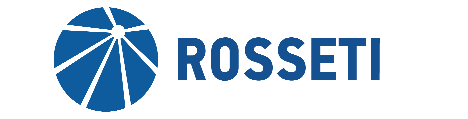 Interregional Distribution Grid Company of Centre, Public Joint-Stock CompanyMINUTESof meeting of the Personnel and Remuneration Committee   of the Board of Directors of IDGC of Centre, PJSC  (in the form of absent voting)MINUTESof meeting of the Personnel and Remuneration Committee   of the Board of Directors of IDGC of Centre, PJSC  (in the form of absent voting)«FOR»- «2»«AGAINST»- «0»«ABSTAINED» - «1»Chairperson of the Personnel and Remuneration CommitteeL.A. RomanovskayaSecretary of the Personnel and Remuneration CommitteeS.V. Lapinskaya